Администрация (исполнительно-распорядительный орган)муниципального района «Ферзиковский район»Калужской областиПОСТАНОВЛЕНИЕот     22  января 2024 года                                                                                            №  _17__ п. ФерзиковоО внесении изменений в Постановление администрации (исполнительно-распорядительного органа) муниципального района «Ферзиковский район» от 19 октября 2022 года №523 «Об утверждении муниципальной программы муниципального района «Ферзиковский район» «Управление имущественным комплексом и земельными ресурсами на территории муниципального района «Ферзиковский район» В соответствии с Постановлением администрации (исполнительно-распорядительного органа) муниципального района «Ферзиковский район» от 01 августа 2013 года №336 «Об утверждении Порядка разработки, формирования и реализации муниципальных программ муниципального района «Ферзиковский район», Уставом муниципального района «Ферзиковский район», администрация (исполнительно-распорядительный орган) муниципального района «Ферзиковский район» ПОСТАНОВЛЯЕТ:Внести в Постановление администрации (исполнительно-распорядительного органа) муниципального района «Ферзиковский район» от 19 октября 2022 года № 523 «Об утверждении муниципальной программы муниципального района «Ферзиковский район» «Управление имущественным комплексом и земельными ресурсами на территории муниципального района «Ферзиковский район» (далее по тексту – Постановление), следующие изменения:Строку 8 «Объемы финансирования муниципальной программы» Паспорта Программы изложить в новой редакции (Приложение №1). Таблицу раздела 4 «Объем финансовых ресурсов, необходимых для реализации муниципальной программы» приложения к Постановлению изложить в новой редакции (Приложение №2).2. Настоящее Постановление вступает в силу после официального опубликования и подлежит размещению на официальном  сайте муниципального района «Ферзиковский район».Глава администрации муниципального района«Ферзиковский район»                                            		                   А.С. ВолковПриложение№1к Постановлению администрации(исполнительно-распорядительного органа)муниципального района Ферзиковский район»        от «22» января 2024 года № _17Приложение№2к Постановлению администрации(исполнительно-распорядительного органа)муниципального района Ферзиковский район»        от «22» января 2024 года № _178Объемы         
финансирова-ния муниципальной программы за счет бюджетных ассигнований
Источник     
финансирования и    направления    
расходов    Всего,  
тыс. рублей      В том числе по годам (тыс. рублей)        В том числе по годам (тыс. рублей)        В том числе по годам (тыс. рублей)        В том числе по годам (тыс. рублей)        В том числе по годам (тыс. рублей)        В том числе по годам (тыс. рублей)    8Объемы         
финансирова-ния муниципальной программы за счет бюджетных ассигнований
Источник     
финансирования и    направления    
расходов    Всего,  
тыс. рублей  2023 год2024 год2025 год2026 год2027 год2028 год8Объемы         
финансирова-ния муниципальной программы за счет бюджетных ассигнований
Всего 94 706,3989 799,78211 075,19920759,97417690,48117690,48117690,4818Объемы         
финансирова-ния муниципальной программы за счет бюджетных ассигнований
Бюджет муниципального района «Ферзиковский район»65 891,1748 601,032 9 263,95811 197,242 12276,31412276,31412276,3148Объемы         
финансирова-ния муниципальной программы за счет бюджетных ассигнований
Бюджет Калужс-кой области28 815,2241198,7501811,2419562,7325414,1675414,1675414,167Наименование показателяВсего Значения по годам реализации программы:Значения по годам реализации программы:Значения по годам реализации программы:Значения по годам реализации программы:Значения по годам реализации программы:Значения по годам реализации программы:Наименование показателяВсего 2023 год 2024 год 2025 год 2026 год 2027 год2028 годОбъем финансовых ресурсов, всего (тыс. руб.)94 706,3989 799,78211 075,19920759,97417690,48117690,48117690,481по источникам финансирования-средства местного бюджета, итого (руб.)65 891,1748 601,032 9 263,95811 197,242 12276,31412276,31412276,314-средства областного бюджета, итого (руб.)28 815,2241198,7501811,2419562,7325414,1675414,1675414,167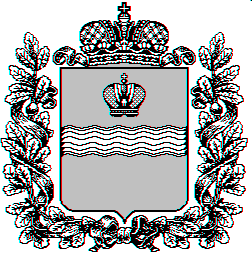 